Продажа общежития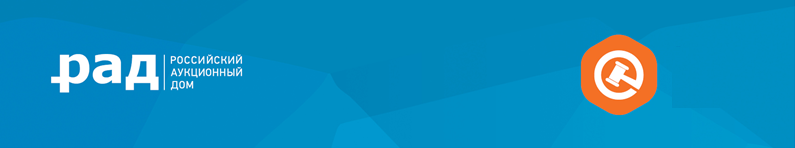 Адрес: Московская область, Ступинский район, с. Ивановское, ул. Мира, д. 11 Тип торгов: АукционТекст объявления: Выставляется на Жилой дом (общежитие), пл. 1 137,2 кв. м, расположенное по адресу: Московская область, Ступинский район, с. Ивановское, ул. Мира, д. 11; Земельный участок, общей площадью 1 600 кв. м, категория земель: земли сельскохозяйственного назначения, разрешенное использование: для сельскохозяйственного производства. Двухэтажный панельный дом. Коммуникации центральные.  Транспортная доступность: Объект  находится в 68 км от МКАДа, по трассе «М4». В 680 м находится автобусная остановка «Ивановское». Преимущества: с. Ивановское имеет удобный выезд на автодороги «А-108», Каширское шоссе и трассу «М-4». Неподалеку от дома имеется развитая инфраструктура: магазины, Ивановская школа, производственные предприятия.Ссылка на сайт: https://auction-house.ru/catalog/l-30000054390/Ссылка на торги: https://sales.lot-online.ru/e-auction/auctionLotProperty.xhtml?parm=organizerUnid=1;lotUnid=960000274208;mode=justМенеджер по продажам: Бредихин Александр Тимофеевич
+79166000213
bredihin@auction-house.ru